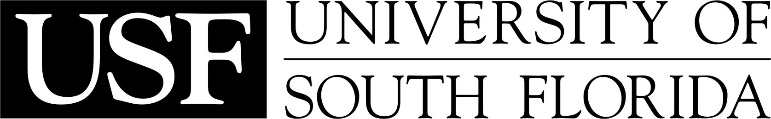 DIVISION OF COMPARATIVE MEDICINEMEMORANDUMTO:	                                                       GEMS Employee ID#: 	FROM:	DATE:		RE:		Documentation of Counseling {insert concern}On {insert date you had counseling session}, you and I met to discuss concerns and expectations regarding {insert concern}.  This memo serves to document and reiterate concerns expressed during that meeting regarding {insert concern}{describe concern, provide specific details}		{insert behavior of concern} has a serious negative impact on the daily operations of the {insert name of facility} animal facility.  {identify what the negative impact is, necessary corrective action and/or future behavior expectations}Continued {insert concern} may result in more severe disciplinary action. Signature of Employee Acknowledging Receipt                                                        DateSignature of Supervisor                                                                                             DateSignature of Director/Designee							Datecc:	Comparative Medicine, Division Personnel File